           Work Experience Week Application Form   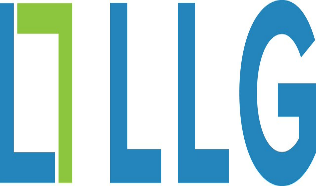 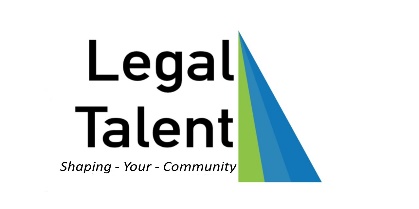 Personal DetailsFull Name:          Address:Telephone:                       Mobile:                            Email:                                           Do you require a permit to work in the UK?        Yes:                           No:Do you have a computer, internet connection   Yes:        No:a quiet workspace?2. Secondary EducationBelow, please provide your education history to date.Please select one of the following:Final Year of Degree Undertaking LPC             Completed LPC3.Work Experience4.StatementIn 500 words, please describe what you believe to be the Role of a Local Authority Lawyer during a National Disaster?To support this, you may record a 60 second supporting vlog if you wish.Data Protection All of the information collected in this form is necessary and relevant to the performance of the work experience position applied for. We will use the information provided by you on this form, and the educational institutions with whom we may undertake to verify your qualifications with, for acceptance on the work experience week only. Lawyers in Local Government will treat all personal information with the utmost confidentiality and in line with current data protection legislation. We rely on lawful processing to process the information provided by you in this form.Should you be unsuccessful or successful in your application, the information provided, and further information which will be gathered at the relevant time, will be subsequently used for the administration of either your work experience placement and/or in relation to any legal challenge which may be made regarding our selection recruitment practices.For more information on how we use information please see our Data Protection Policy hereDeclaration I confirm that the above information is complete and correct and that any untrue or misleading information will give Lawyers in Local Government (LLG) the right to terminate any work experience offered with immediate effect. I understand that any offer of a work experience placement is subject to LLG being satisfied with the results of a series of relevant checks as so required. I give my express permission for the information supplied in this application be used solely for this recruitment process.Please submit your completed application form to:	Email: legaltalent@llg.org.ukfSubjectsLevelGradeYearName of University(ies), Degree(s) and Year(s)SubjectGradeYear TakenDates (from/to)EmployerDuties and relevance to your applicationSigned:(initial if submitting by email)Dated: